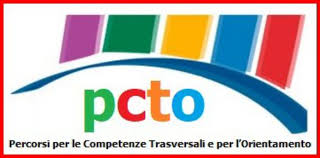 Griglia di valutazione PCTOA cura del Tutor Esterno/Interno  Progetto_______________________Classe: ________ oppure Alunni: _________________*= Selezionare e indicare solo le competenze adottate dal CdC**= Compilare se il percorso ha coinvolto specifiche discipline scolastiche ***= Compilare se il percorso ha previsto eventuali attività di formazione (partecipazione a corsi, seminari, ecc) o a forte carattere orientativonote aggiuntive- Si dichiara che il processo formativo è stato monitorato attraverso i seguenti strumenti:Rubriche Schede di osservazioneDiario di bordoAltro (incontri, visite aziendali, ricerche sul campo, simulazioni, tirocini, attività varie)- Altre note eventuali riguardanti le modalità di acquisizione delle competenze (in contesti formali, non formali e informali), l’aspetto emotivo e relazionale, il prodotto finale e ulteriori possibili indicazioni:________________________________________________________________________________________________ ________________________________________________________________________________________________ - Si dichiara che lo svolgimento del Percorso è stato preceduto dalla Formazione sulla sicurezza nei luoghi di lavoro; inoltre, che si è considerato il limite massimo del 25% di assenze sul monte ore previsto.- Si dichiara infine che il livello raggiunto dai partecipanti è AVANZATO (9/10) per gli studenti ...., ADEGUATO (7/8) per gli studenti ....., BASE (6) per gli studenti ....., INADEGUATO (5/4) per gli studenti ............ .                                                            I Tutor del progettoLampedusa, __ / __ / ____Competenze TRASVERSALI PREVISTE*1. Competenza personale, sociale e capacità di imparare ad imparare A. Capacità di riflettere su se stessi e individuare le proprie attitudiniB. Capacità di gestire efficacemente il tempo e le informazioniC. Capacità di imparare e di lavorare sia in modalità collaborativa sia in maniera autonomaD. Capacità di lavorare con gli altri in maniera costruttivaE. Capacità di comunicare costruttivamente in ambienti diversiF. Capacità di creare fiducia e provare empatiaG. Capacità di esprimere e comprendere punti di vista diversiH. Capacità di negoziareI. Capacità di concentrarsi, di riflettere criticamente e di prendere decisioniL. Capacità di gestire il proprio apprendimento e la propria carrieraM. Capacità di gestire l’incertezza, la complessità e lo stressN. Capacità di mantenersi resilientiO. Capacità di favorire il proprio benessere fisico ed emotivo2. Competenze in materia di CittadinanzaA. Capacità di impegnarsi efficacemente con gli altri per un interesse comune o pubblicoB. Capacità di pensiero critico e abilità integrate nella soluzione dei problemi3. Competenza imprenditorialeA. Creatività e immaginazioneB. Capacità di pensiero strategico e risoluzione dei problemiC. Capacità di trasformare le idee in azioniD. Capacità di riflessione critica e costruttivaE. Capacità di assumere l’iniziativaF. Capacità di lavorare sia in modalità collaborativa in gruppo sia in maniera autonomaG. Capacità di mantenere il ritmo dell’attivitàH. Capacità di comunicare e negoziare efficacemente con gli altriI. Capacità di gestire l’incertezza, l’ambiguità e il rischioL. Capacità di possedere spirito di iniziativa e autoconsapevolezzaM. Capacità di essere proattivi e lungimirantiN. Capacità di coraggio e perseveranza nel raggiungimento degli obiettiviO. Capacità di motivare gli altri e valorizzare le loro idee, di provare empatiaP. Capacità di accettare la responsabilità4. Competenza in materia e\di consapevolezza ed espressione culturaleA. Capacità di esprimere esperienze ed emozioni con empatiaB. Capacità di riconoscere e realizzare le opportunità di valorizzazione personale, sociale o commerciale mediante le arti e le altre forme culturaliC Capacità di impegnarsi in processi creativi sia individualmente che collettivamenteD. Curiosità nei confronti del mondo, apertura per immaginare nuove possibilità.Competenze Disciplinari**5.  (Nome percorsi) ...............................................................................................................................A. (Disciplina coinvolta n. 1)B. (Disciplina coinvolta n. 2)C. (Disciplina coinvolta n. 3)Percorsi formativi e di orientamento ***6.  A.B.C.